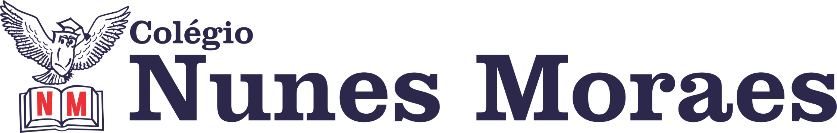 “O caminho pode ser longe, mas as recompensas sempre serão maiores.”Bom dia, quarta-feira!1ª aula: 7:20h às 8:15h – INGLÊS – PROFESSOR: CARLOS ANJO*1º passo*: Assistir a videoaula para revisar o capítulo 16; Link do vídeo: https://sastv.portalsas.com.br/#/channels/1/videos/11445 
*2º passo*: Resolver a atividade de revisão;Link da atividade: https://forms.gle/nUVcqSbjdRcYaqe2A *3º passo*: Acompanhar instruções do professor, correção e tirar dúvidas;*4º passo*: Enviar a foto ou print da atividade de revisão para a coordenação.Durante a resolução dessas questões o professor Carlos vai tirar dúvidas no WhatsApp (9.9274-5798)Faça foto das atividades que você realizou e envie para coordenação Islene (9.9150-3684)Essa atividade será pontuada para nota.2ª aula: 8:15h às 9:10h – PORTUGUÊS – PROFESSORA: MARÍLIA VIDAL  1º passo: Organize seu material: livro SAS 04, p. 50.2º passo: Assista a videoaula disponibilizada no link abaixo.https://youtu.be/Z1PPT6p9dzA 3º passo: Acesse o link do google meet que será disponibilizado pela professora.4º passo: Junto com a turma, a professora fará um quiz com questões de gramática para revisão.5º passo: Envie para a coordenação a foto das atividades concluídas.Durante a resolução dessas questões a professora Marília vai tirar dúvidas no WhatsApp (9.9202-5273)Durante a resolução dessas questões a professora Marília vai tirar dúvidas no WhatsApp (9.9202-5273)Faça foto das atividades que você realizou e envie para coordenação Islene (9.9150-3684)Essa atividade será pontuada para nota.

Intervalo: 9:10h às 9:30h3ª aula: 9:30h às 10:25h – HISTÓRIA – PROFESSORA:  ANDREÂNGELA COSTA1º passo: Clique no link e acesse a atividade a ser realizada. https://drive.google.com/file/d/1N4woGnfLWgYD-Ruan3qSrK2UvUs9sNVw/view?usp=sharing2º passo: Enviar as atividades para Islene.
3º passo: Correção da atividade. O gabarito será disponibilizado no grupo do WhatsApp da turma.Durante a resolução dessas questões a professora Andreângela vai tirar dúvidas no WhatsApp (9.9274-3469)Faça foto das atividades que você realizou e envie para coordenação Islene (9.9150-3684)Essa atividade será pontuada para nota.4ª aula: 10:25h às 11:20h - MATEMÁTICA – PROFESSOR: DENILSON SOUSA1° Passo: Abra a atividade que o professor Denilson Disponibilizará no grupo da sala e resolva as questões. Tire dúvidas com o professor. (25 min.)2° passo: Quando o professor autorizar, assista a videoaula de revisão. A aula está disponível no seguinte link. https://youtu.be/UKIZWotB4_o3° passo: Mediante as explicações feitas na videoaula corrija as questões feitas por você. Se surgir dúvida fale com o professor. 4°passo: Envie as questões resolvidas na nossa aula para a coordenação.Durante a resolução dessas questões o professor Denilson vai tirar dúvidas no WhatsApp (9.9165-2921)Faça foto das atividades que você realizou e envie para coordenação Islene (9.9150-3684)Essa atividade será pontuada para nota.PARABÉNS POR SUA DEDICAÇÃO!